Программа осенних каникул 2021-2022 учебный годПедагог дополнительного образования Саркисова Екатерина Юрьевна Приложение 1Образцы рисунков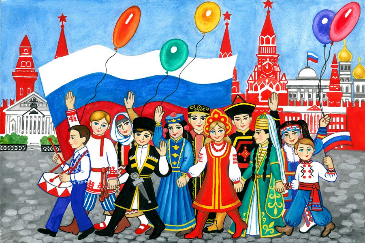 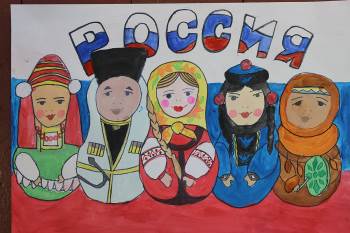 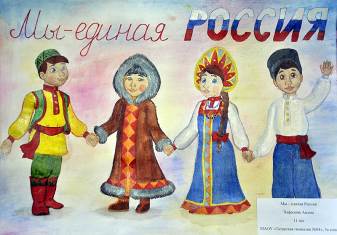 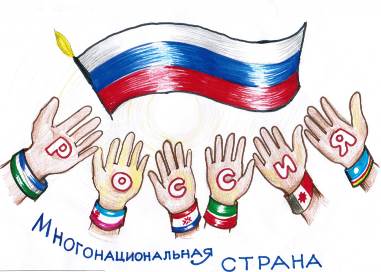 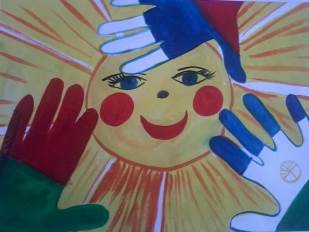 Приложение 2Тест «Мы – многонациональный народ»1.Какому понятию соответствует определение: «Большая группа людей, проживающих на одной территории, объединённые хозяйственными связями, отличающихся от других собственным языком и культурой»?А) ГруппаБ) СословиеВ) НацияГ) Племя2. Какое слово (имя прилагательное) говорит о том, что в нашей стране – России живут люди множества разных национальностей.А) МногообразнаяБ) ВеликорусскаяВ) МногонаселённаяГ) Многонациональная3. Что такое национальность?А) Принадлежность человека к той или иной семьеБ) Принадлежность человека к той или иной нацииВ) Принадлежность человека к той или иной странеГ) Связь человека с государством4. Какой язык является языком межнационального общения в России?А) РусскийБ) АнглийскийВ) ТатарскийГ) Универсальный5. Чем определяется национальность человека?А) ГосударствомБ) Национальностью его родителейВ) Желанием человекаГ) Внешними признаками человек6. Великая культура России это-А) плод труда одного народаБ) плод труда разных народовВ) борьба между народами за культуру7. Что составляет внутренний мир человека?А) нравственные ценности, идеалы, религиозные верованияБ) религиозные верованияВ) нравственные ценности8. Кто самый известный иконописец в России?А) Феофан ГрекБ) Андрей Рублев 9. Откуда Андрей Рублев брал цвета для своих работ?А) срисовывал с других иконБ) брал из окружающей природыВ) придумывал сам10. Напиши фамилию, имяА) российского писателя или поэта ________________________________________Б) российского художника______________________________________________В) российского ученого_________________________________________________Г) российского композитора___________________________________________Д) российского артиста____________________________________________________ГруппаДата проведенияТемаФорма проведенияСсылка на материал Результат/Итог2 старшая группа1. 30.10.20212. с 01.11.2021 по 05.11.2021 1. Выступление на краевых соревнованиях по дзюдо 2. Изучить онлайн-презентацию «Многонациональная Россия»1. Очная2. Онлайн 2.1. https://infourok.ru/prezentaciya-rossiya-mnogonacionalnaya-strana-4965944.html 2.2. https://docs.google.com/viewerng/viewer?url=https://nsportal.ru/sites/default/files/2020/11/08/prezentatsiya_na_temu_rossiya.pptx1. Выступление 2. Скрин экрана, фото изучения, тест (приложение 2)Средняя группа1. 30.10.20212. с 01.11.2021 по 05.11.2021 1. Выступление на краевых соревнованиях по дзюдо 2. Изучить онлайн-презентацию «Многонациональная Россия»1. Очная2. Онлайн2.1. https://docs.google.com/viewerng/viewer?url=https://nsportal.ru/sites/default/files/2020/11/08/prezentatsiya_na_temu_rossiya.pptx1. Выступление 2. Скрин экрана, фото изучения, рисунок(приложение 1)1 младшая группас 01.11.2021 по 05.11.2021Изучить онлайн-презентацию «Многонациональная Россия»Онлайнhttps://docs.google.com/viewerng/viewer?url=https://nsportal.ru/sites/default/files/2020/11/08/prezentatsiya_na_temu_rossiya.pptx 2.  Скрин экрана, фото изучения, рисунок(приложение 1)2 младшая группас 01.11.2021 по 05.11.2021Изучить онлайн-презентацию «Многонациональная Россия»Онлайнhttps://docs.google.com/viewerng/viewer?url=https://nsportal.ru/sites/default/files/2020/11/08/prezentatsiya_na_temu_rossiya.pptxСкрин экрана, фото изучения, рисунок(приложение 1)